2. 11. Anglický jazykOtevřete si prosím učebnici na straně 60 a poslechněte si následující nahrávku: (Klikněte na Track 28 pravým tlačítkem myši a z nabídky vyberte možnost: otevřít hypertextový odkaz. Pokud vám odkaz nepůjde otevřít, nahrávku najdete v MS Teams v našem týmu: 8. tř – Anglický jazyk ½ v záložce soubory)Pokuste se odhadnout správné odpovědi ve cvičení číslo 1 na stránce 60. 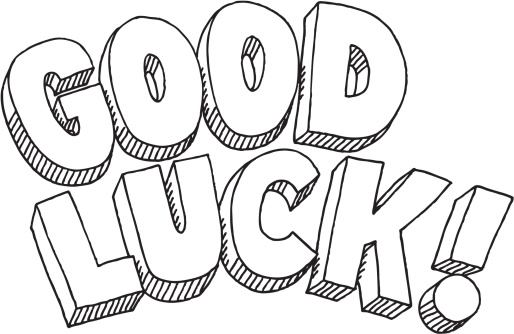 